ISTANBUL AYDIN UNIVERSITY ERASMUS OFFICE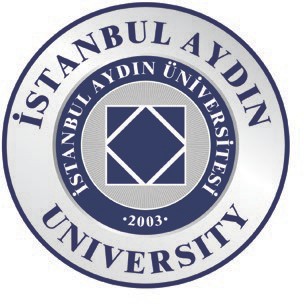 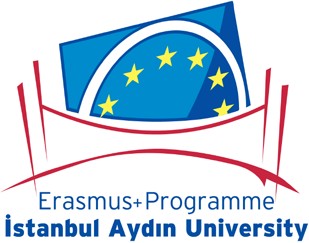 THE PURSUIT FORM OF STUDENT FAILURE(Course Based)Above mentioned student failed the stated course that s/he had taken due to the reason/s given below:Student did not attend exams.Student did not attend courses properly. Student did not perfom assignments given. Student did not deliver projects/thesis.Student fulfilled all the obligations, yet failed.Please specify other reasons, if any:Name and Signature of the Co-ordinator(Stamp)The Original of this document shall be returned by the student to :Istanbul Aydın University Erasmus Office Florya Campus Besyol Mah. İnonu Cad. Sefakoy - Kucukcekmece /İSTANBUL TÜRKİYEPhone: +90 212 444 1 428 Email: erasmus@aydin.edu.trName of the Student:Host Institution:Field of Study:Name of the Course: